Name: 					HEART RATE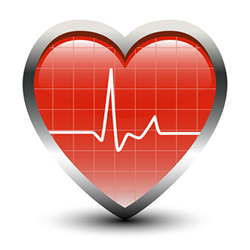 Your heart rate can be determined by counting how frequently your heart contracts during a given period and converting this number to a standard measure in beats/min. Make sure you press just firmly enough to feel the pulse, if you press too hard, it may interfere with the rhythm.Highly-trained endurance athletes usually have low resting heart rates. The average person who participates regularly in an aerobic fitness program will notice a decrease in their resting heart rates.Resting Heart RateBefore starting physical activity, record your resting heart rate in 5 different trials (indicate the date of the trial). Once all 5 trials have been completed, calculate your average resting Heart Rate. Highlight your ratingDetermining your Heart Rate.How do you find your resting heart rate? Name at least 2 different ways.What factors affect your resting heart rate? Name at least 4.When is the best time of day to take your resting heart rate?Activity Heart Rate and Target Heart RateImmediately after exercise, calculate your exercise heart rate. Indicate the type of activity (run, jog, sport)Exercise Heart RateTarget Heart RateFor healthy people, the Target Heart Rate or Training Heart Rate (THR) is a desired range of heart rate reached during aerobic exercise which enables one’s heart and lungs to receive the most benefits from a workout. You want to be working out between 70-85% of your maximum heart rate.Calculating your target heart rate. You will then jog 4 laps of the field to find your results, you can compare them to your previous results.ResultsTime to jog 4 laps: 				         Heart Rate at completion of 4 laps: 			 beats/minMy heart rate at the end of the jog was (circle one)
below my target zone		within my target		above my targetReflection on you results: (3-5 sentences) If you were within, why do you think you were within your THR, if you fell above or below how can you change your jog to fall within you THRRESTING HEART RATERESTING HEART RATERESTING HEART RATERESTING HEART RATETrial 1Beats/minTrial 4Beats/minTrial 2Beats/minTrial 5Beats/minTrial 3Beats/minAverage Resting HRBeats/minRatingResting Heart RateBeats/minExcellent<60Good60-69Fair70-79Average80-89poor>89Exercise Heart RateExercise Heart RateActivityBeats/10 seconds X 6 = beats/min1  X 6 =                  Beats/min2X 6 =                  Beats/min3X 6 =                  Beats/min4X 6 =                  Beats/min5X 6 =                  Beats/minAverage Exercise Heart Rate  /5 =                   Beats/MinMaximum Heart Rate:   = 220 – Age     220 -                   =                     beats/minTarget - Zone Heart RateUpper Limit = Max HR x 0.85=                      x 0.85 =                beats/minLower Limit = Max HR x 0.70=                      x 0.70 =                beats/minTarget – Zone Heart Rate =             to               beats/min                                              Lower limit   Upper limit